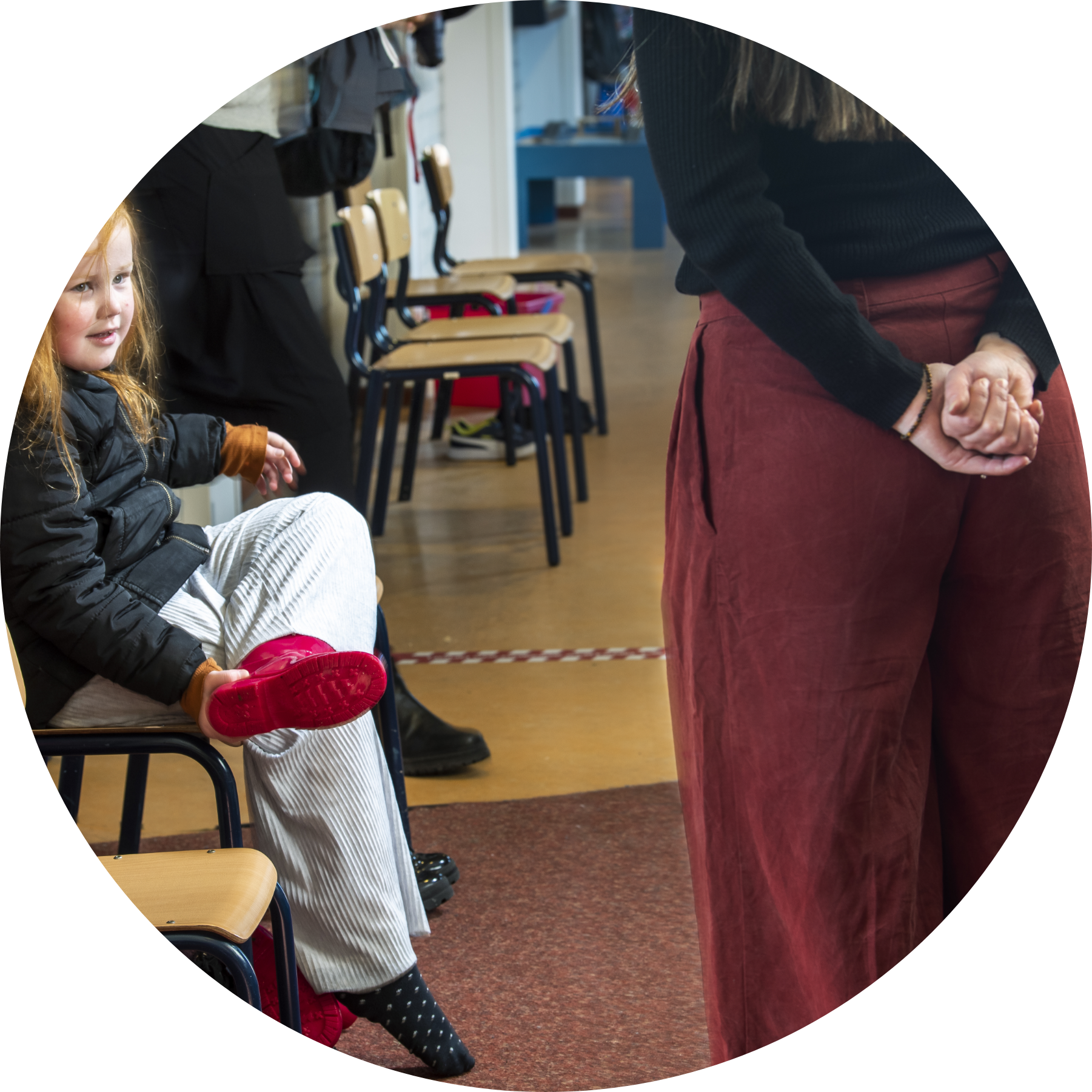 [Naam van het document] 
[tekst]
[tekst]
[tekst]TekstTekst